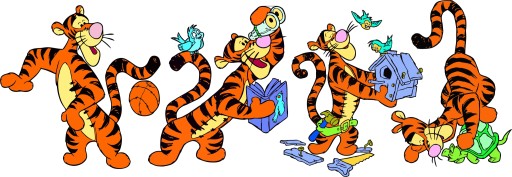 Wyprawka 5-latka „Tygryski” 2023/2024Wychowawca Aleksandra FriedeTelefon kontaktowy 888-809-835tel. Przedszkole  59 83 34 451Karty pracy „Tropiciele” w cenie 182,75 zł.Wpłata do końca lipca 2023r. Na konto Rady Rodziców:Rada rodziców przy Przedszkolu im. Kubusia Puchatka w Przechlewie,nr. konta 18 2030 0045 1110 0000 0401 7230Bank BGŻ S.A. Odział w Człuchowie, Rynek 2, 77-300 Człuchóww tytule: karty pracy, imię i nazwisko dziecka.bloki małe: 2x rysunkowe kolorowe, 2x techniczne białe, 2x techniczne kolorowe,bloki duże: 2x rysunkowe białe, 2x rysunkowe kolorowe, 2x techniczne białe, 2x techniczne kolorowe,wycinanka ( nie samoprzylepna),klej,farby akwarele, plakatowe,kredki pastele- olejne,kredki drewniane- grube w piórniku,mazaki grube kolorowe w piórniku,plastelina,chusteczki higieniczne 3 pudełka,chusteczki nawilżone 2 opakowania,temperówka z pojemnikiem,  ręcznik podpisany z zawieszką,strój do ćwiczeń -bluzka i spodenki w woreczku,kapcie,ubrania zastępcze w woreczku.WSZYSTKIE PRZYBORY I RZECZY PROSZĘ PODPISAĆ											DziękujęInformacje dodatkowe dla grupy Przyprowadzamy dzieci do godziny 8.30.W każdy piątek zabieramy ręcznik do prania.